Handlingsplan – ETU efterår 2022 - HHXIndikatorsvaret på: ”Jeg er glad for at gå i skole” er 4,1 – det samme som i 2021.Der er 246 ud af 276 elever, der har besvaret undersøgelsen 89,1%Områder, hvor over 25 % er delvis/helt uenige/negative (tal i parentes er sidste skoleår):HHX teams sætter fokus på følgende:Læringsmiljø:31% (32%) oplever manglende indflydelse på undervisningen28% (37%) oplever elevernes ideer ikke bliver brugt i undervisningen47% (53%) oplever at lærerne ikke koordinerer tidspunkter for afleveringsopgaver Pres og bekymringer:
26% (36%) oplever at de tit eller meget tit føler sig presset i skole42% (51%) føler at de tit eller meget tit føler sig presset pga. lektier28% (49%) føler at de tit eller meget tit føler sig presset pga. karakterer48% (46%) oplever at de tit eller meget tit føler sig presset pga. egne kravUdarbejdet af: arbejdsmiljøudvalget ved mødet 08.02.2023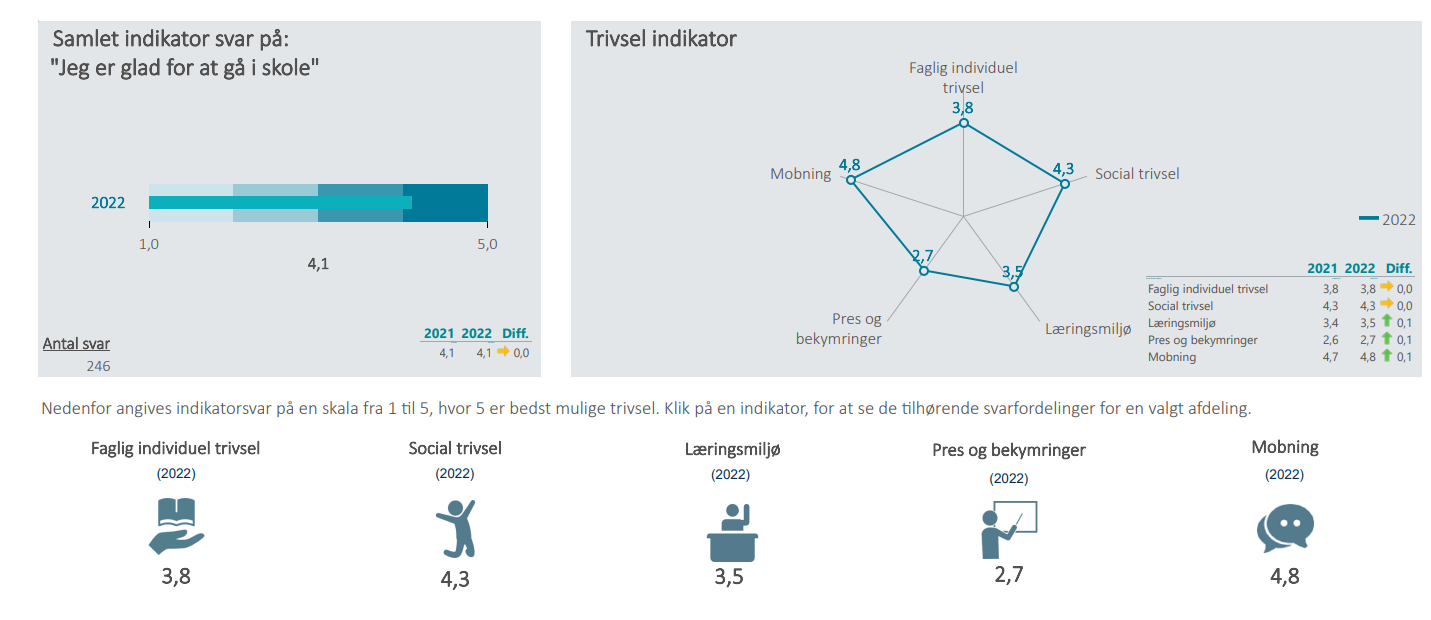 Skala 1-5Hvor 5 er bedst mulige trivselTotalHHX2022-23TotalHHX2021-22TotalHHX2020-21TotalHHX2019-20Total HHX 2018-19Landsgennemsnitalle gymnasiale udd.2021-22Faglig individuel trivsel3,83,83,73,63,93,8Social trivsel4,34,34,24,14,24,2Læringsmiljø3,53,43,33,23,43,5Pres og bekymringer2,72,62,82,82,82,6Mobning4,84,74,84,84,84,7ProblembeskrivelseLøsningsforslagBehov for rådgivningØkonomiSkal løses inden (dato)Hvor er viKontrol af løsning (dato)AnsvarligSe nedenforTeams sætter fokus på problemfelter jf. nedenforLedelse og elevråd sætter fokus på problemfelter jf. nedenforTeams og ledelse/elevråd bedes arbejde med nedenstående punkter, hvor over 25 % er helt eller delvis uenige/negativeKopi af referat til arbejdsmiljø udvalget, hvor punkterne har været behandletLærerteamsLedelse/elevråd